Name____________Quarter 1 Quiz 1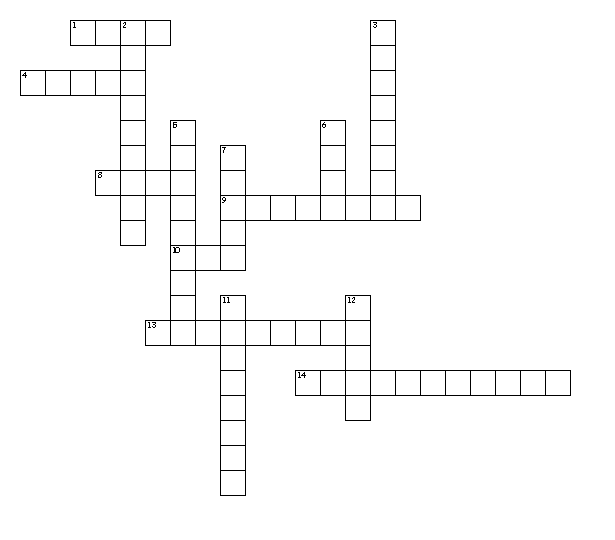 Word BankVita		scope		meter		cle		nounVital		telescope	thermometer	molecule	trueVitality	periscope	odometer	minuscule	falseAcross1. life4. necessary or important8. What part of speech is odometer?9. The ________ often gets confused with a speedometer.10. small13. An instrument on a submarine to help see above water14. measures heatDown2. instrument that helps far images appear closer3. smallest particle5. very small6. TRUE or FALSE: Vital is an adjective in the following sentence. The heart is a vital organ. 7. look11. strength and active12. measure